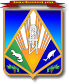 МУНИЦИПАЛЬНОЕ ОБРАЗОВАНИЕХАНТЫ-МАНСИЙСКИЙ РАЙОНХанты-Мансийский автономный округ – ЮграАДМИНИСТРАЦИЯ ХАНТЫ-МАНСИЙСКОГО РАЙОНАП О С Т А Н О В Л Е Н И Еот 02.05.2017                             			                                    № 126г. Ханты-МансийскОб утверждении Порядка предоставления  субсидий в целях возмещения затрат в связи с выполнением работ по строительству и реконструкции сельскохозяйственных объектов на территории Ханты-Мансийского  районаВ целях приведения муниципальных  правовых актов в соответствие с действующим законодательством Российской Федерации,  статьей 78 Бюджетного кодекса Российской Федерации, постановлением Правительства Российской Федерации от 06.09. 2016 № 887 «Об общих требованиях к нормативным правовым актам, муниципальным правовым актам, регулирующим предоставление субсидий юридическим лицам (за исключением субсидий государственным (муниципальным) учреждениям), индивидуальным предпринимателям, а также физическим лицам – производителям товаров, работ, услуг», Уставом Ханты-Мансийского района:Утвердить порядок предоставления субсидий в целях возмещения затрат в связи с  выполнением работ по строительству и реконструкции сельскохозяйственных объектов на территории Ханты-Мансийского района согласно приложению. Опубликовать настоящее постановление в газете «Наш район» и разместить на официальном сайте администрации Ханты-Мансийского района.3. Настоящее постановление вступает в силу после его официального опубликования.4. Контроль за выполнением постановления возложить на заместителя главы района, курирующего деятельность комитета экономической политики. Глава  Ханты-Мансийского района                                              К.Р.МинулинПриложение к  постановлению  администрацииХанты-Мансийского района	            от 02.05.2017 № 126Порядок предоставления субсидий в целях возмещения затрат в связи 
с выполнением работ по строительству и реконструкции сельскохозяйственных объектов на территории Ханты-Мансийского районаСтатья 1. Общие положения о предоставлении субсидий1.1. Настоящий Порядок  регламентирует  предоставление субсидий сельскохозяйственным  товаропроизводителям  в целях возмещения затрат в связи с выполнением работ по строительству новых и реконструкции действующих  сельскохозяйственных объектов на территории  Ханты-Мансийского района (далее – Порядок)  в соответствии с мероприятием муниципальной  программы «Комплексное развитие агропромышленного комплекса и традиционной хозяйственной деятельности коренных малочисленных народов Севера Ханты-Мансийского района на 
2014 – 2019 годы», утвержденной постановлением администрации  Ханты-Мансийского района 30 сентября  2013 года № 239.1.2. В настоящем Порядке используются следующие понятия:субсидия – денежные средства, предоставляемые из бюджета Ханты-Мансийского района на безвозмездной и безвозвратной основе в целях возмещения затрат в связи с выполнением работ по строительству и реконструкции сельскохозяйственных объектов на территории Ханты-Мансийского района (далее – Субсидия);сельскохозяйственный объект – здания, сооружения, предназначенные для производства и переработки сельскохозяйственной продукции: животноводческие комплексы (свинарник, коровник, птицеферма), цеха по переработке продукции, убойные пункты;сельскохозяйственный товаропроизводитель – юридические лица (за исключением муниципальных учреждений), индивидуальные предприниматели, физические лица, за исключением граждан, ведущих   личное подсобное хозяйство (далее – Субъекты).1.3. Главным распорядителем бюджетных средств, осуществляющим предоставление субсидий в пределах бюджетных ассигнований, предусмотренных в бюджете Ханты-Мансийского района на соответствующий финансовый год и плановый период, и лимитов бюджетных обязательств, утвержденных в установленном порядке на предоставление субсидий, является администрация Ханты-Мансийского района.1.4. Цель  предоставления субсидий – повышение эффективности и конкурентоспособности продукции за счет строительства новых и  реконструкции действующих  сельскохозяйственных объектов.1.5. За получением субсидии вправе обратиться Субъекты,                   осуществляющие деятельность на территории Ханты-Мансийского района, имеющие  регистрацию на территории Ханты-Мансийского района.1.6. Субсидии предоставляются по итогам отбора (далее – Отбор), организатором которого выступает комитет экономической политики администрации Ханты-Мансийского района (далее – Комитет).1.7. Комитет при наличии средств в бюджете Ханты-Мансийского района на соответствующий финансовый год публикует объявление о приеме документов на предоставление субсидий в газете «Наш район» и на официальном сайте.1.8. Этапы проведения Отбора.Отбор проводится в открытой форме в 2 этапа:   1 этап – оценка технико-экономического обоснования и проверка проектно-сметной документации на строительство и реконструкцию сельскохозяйственных  объектов  на  территории  Ханты-Мансийского района;2 этап – публичная защита технико-экономического обоснования                       на экспертном совете по вопросам  предоставления субсидий  в целях возмещения затрат в связи  с выполнением работ по строительству и реконструкции сельскохозяйственных объектов на территории  Ханты-Мансийского района (далее – Совет),  количество и состав которого  утверждается правовым актом администрации Ханты-Мансийского района. Статья 2. Условия  и порядок предоставления субсидий2.1. Для участия в Отборе Субъект представляет в Комитет  заявление на  предоставление субсидии  по форме согласно приложению 1 к настоящему Порядку с приложением следующих документов:проектно-сметной документации;технико-экономического обоснования или бизнес-плана (объемом не более 10 листов) с указанием доходной и расходной части стоимости проекта на выполнение работ за период, начиная с  года, предшествующего году подачи заявления, и до даты, в которой наступает срок окупаемости проекта, при этом:в доходной части проекта на выполнение работ указываются источники финансирования реализации проекта в объеме 100 процентов от стоимости проекта;расходы, указанные в бизнес-плане на строительство и (или) реконструкцию сельскохозяйственных объектов, могут включать в себя расходы, осуществленные Субъектом в году, предшествующем году подачи заявления включительно;в случае отсутствия в технико-экономическом обосновании сведений           по указанным показателям, значение балла при проведении оценки технико-экономического обоснования по соответствующим показателям будет равно 0;                  копии паспорта (для  индивидуальных предпринимателей), копии  устава и учредительного  договора (для юридических лиц);копии бухгалтерской отчетности (баланс либо налоговая декларация) за прошедший год; расшифровки дебиторской и кредиторской задолженности                         к представленной бухгалтерской отчетности за прошедший год; копии договора на выполнение строительно-монтажных работ при выполнении работ подрядным способом;документов, подтверждающих материальные затраты по строительству или реконструкции сельскохозяйственных объектов в виде выполненных работ (услуг) и приобретения строительных материалов (платежные документы, накладные, счета-фактуры, договоры, акты выполненных работ), документов, подтверждающих наличие собственных средств для выполнения работ по строительству или реконструкции сельскохозяйственных объектов (выписка с расчетного счета, платежные документы по начатому строительству (реконструкции), кредитные договоры и т.д.) в размере не менее 50 процентов от сметной стоимости;копии документа  о правах на земельный участок;копии разрешения на строительство Объекта;копии документа, подтверждающего открытие банковского счета; копии документов, подтверждающих фактическое вложение собственных средств в Объект, при последующем обращении за поддержкой.2.2. Документы, должны соответствовать требованиям законодательства Российской Федерации, при этом бумажный носитель документа не должен иметь повреждений, текст не должен иметь не оговоренных в нем исправлений, непринятых сокращений, исполнения карандашом. Копии документов должны поддаваться прочтению, исключая неоднозначность толкования содержащейся в ней информации.2.3. Копии документов, указанных  в пункте 2.1  статьи 2 Порядка  должны быть заверены подписью и печатью (при ее наличии) Субъекта  с предоставлением оригинала для сверки. 2.4. Документы, указанные в пункте 2.1 статьи 2 Порядка представляются  Субъектом по адресу: г. Ханты-Мансийск, ул. Гагарина, 214, кабинет 117 либо на адрес электронной почты: email: Econom@hmrn.ru и регистрируются в  электронном документообороте Комитета в день  поступления.2.5. В порядке межведомственного информационного взаимодействия Комитет запрашивает следующие  документы: 	1) выписку из Единого государственного реестра юридических лиц либо индивидуальных предпринимателей, выданную не позднее месяца со дня подачи заявления;	2) информацию об отсутствии задолженности  на дату не  позднее месяца с  момента подачи заявления  перед:	Управлением Федеральной налоговой службы  по Ханты-Мансийскому автономному округу – Югре;	Отделением Пенсионного фонда Российской Федерации в Ханты-Мансийском автономном округе – Югре;	Региональным отделением Фонда социального страхования Российской Федерации по Ханты-Мансийскому автономному округу – Югре.	Субъект, вправе представить документы, перечисленные в данном  пункте, по собственной инициативе.	2.6. Комитет в течение 5 рабочих дней с даты окончания срока  приема документов проводит Совет. Решение Совета в допуске к участию в Отборе, решение об отказе в допуске к участию в Отборе оформляется  протоколом в срок не более 3 рабочих дней с даты проведения  Совета.2.7. Совет принимает решение об отказе в допуске к участию в  Отборе по следующим основаниям:	предоставление документов Субъектом, не имеющим  права на получение субсидии;	предоставление Субъектом неполного пакета документов, установленного пунктом 2.1  настоящего  Порядка;	предоставление документов с нарушением установленных требований к их оформлению;	наличие в представленных документах недостоверных сведений;если заявление поступило, в том числе по почте,  после окончания срока приема заявлений и документов;признания Субъекта ранее допустившим нарушение порядка и условий предоставления субсидии на основании документов, представленных Комитетом  в качестве подтверждения факта нарушения.2.8. Комитет в течение 3 рабочих дней со дня подписания  протокола направляет Субъекту соответствующую выписку из протокола. 2.9. Проверка документов Субъектов осуществляется Комитетом и муниципальным казенным учреждением «Управление капитального строительства и ремонта»  (далее – Управление)  в течение 20  рабочих   дней со дня подписания протокола о допуске к участию в Отборе.	2.10. Комитет осуществляет оценку технико-экономического обоснования на строительство и реконструкцию сельскохозяйственных объектов на территории Ханты-Мансийского района (далее – инвестиционный проект) Субъектов, допущенных к участию в Отборе, на основе критериев оценки, указанных в приложении 2 к настоящему Порядку.	2.11. Результаты оценки технико-экономического обоснования оформляются по форме согласно приложению 3 к настоящему Порядку и направляются вместе с кратким резюме проекта, подготовленным Комитетом, для ознакомления членам Совета.2.12. Управление осуществляет проверку проектно-сметной документации Субъекта. Предметом проверки является изучение и оценка расчетов, содержащихся в сметной документации, в целях установления их соответствия сметным нормативам, включенным в федеральный реестр сметных нормативов. 2.13. Результаты проверки проектно-сметной документации Управлением оформляются в виде заключения и направляются для ознакомления членам Совета.2.14. Совет в течение 3 рабочих дней со дня получения заключений и краткого резюме принимает решение о допуске или отказе в допуске ко второму этапу Отбора (публичной защите). Решение Совета оформляется протоколом.2.15. Основанием для отказа в допуске ко второму этапу Отбора является отрицательное заключение Управления.2.16. Комитет в течение 3 рабочих  дней после подписания протокола направляет участнику Отбора уведомление о допуске к участию во втором этапе Отбора с указанием даты проведения публичной защиты проекта   либо об отказе с обоснованным указанием причин.2.17. Публичная защита проводится на заседании Совета в виде доклада Субъекта в устной форме с презентацией (при наличии) фрагментов проекта.2.18. Совет на основании оценки технико-экономического обоснования на строительство и реконструкцию сельскохозяйственного  объекта, проведенной Комитетом, и положительного заключения Управления, принимает решение о предоставлении субсидии.2.19. Комитет не позднее 3 рабочих дней со дня проведения публичной защиты (заседания Совета) оформляет протокол о подведении итогов Отбора.   2.20. Размер суммы субсидии  определяется  пропорционально заявленным суммам в проектах, но не более 50 процентов от общей стоимости, указанной в проектно-сметной документации, при этом размер не может превышать  размер общей суммы средств, предусмотренных по мероприятию муниципальной программы  «Комплексное развитие агропромышленного комплекса и традиционной хозяйственной деятельности коренных малочисленных народов Севера   Ханты-Мансийского района на 2014 – 2019 годы» на соответствующий финансовый год.2.21. Объем субсидий   по   каждому   Субъекту   рассчитывается   поформуле:, где: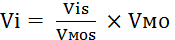  – объем субсидий для возмещения затрат в связи с выполнением работ по строительству и реконструкции сельскохозяйственных объектов в текущем финансовом  году  для отдельного Субъекта;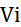  – объем субсидий для возмещения затрат в связи с выполнением работ по строительству и реконструкции сельскохозяйственных объектов  на основании заявления отдельного  Субъекта;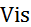  – общий объем субсидий для возмещения затрат в связи с выполнением работ по строительству и реконструкции сельскохозяйственных объектов  на основании  заявлений всех Субъектов;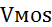  – объем финансовых средств, предоставляемых  из бюджета  района на выплату субсидий в целях  возмещения затрат в связи с выполнением работ по строительству и реконструкции сельскохозяйственных объектов на территории Ханты-Мансийского района.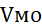 2.22. Комитет на основании протокола Совета об определении  победителей в течение 5 рабочих дней подготавливает проект   распоряжения администрации Ханты-Мансийского района о  предоставлении субсидии (далее – Распоряжение).2.23. Комитет на основании Распоряжения в течение 10 рабочих дней оформляет соглашение (договор) о предоставлении субсидии (далее – Соглашение (Договор) согласно типовой форме, установленной  комитетом по  финансам администрации Ханты-Мансийского района, организует его подписание с Субъектом (получателем субсидии) в срок не более 10 рабочих дней со дня оформления.2.24. Предоставление субсидии осуществляется путем перечисления размера денежных средств на расчетный счет Субъекта на основании заключенного Соглашения (Договора) в течение не более 5 рабочих дней с момента его подписания.2.25. Требования, которым должны соответствовать на первое число месяца, предшествующего месяцу, в котором планируется заключение Соглашения (Договора), получатели субсидий:у получателей субсидий должна отсутствовать задолженность по налогам, сборам и иным обязательным платежам в бюджеты бюджетной системы Российской Федерации, срок исполнения по которым наступил в соответствии с законодательством Российской Федерации;у получателей субсидий должна отсутствовать просроченная задолженность по возврату в соответствующий бюджет бюджетной системы Российской Федерации субсидий, бюджетных инвестиций, предоставленных, в том числе в соответствии с иными правовыми актами (в случае, если такое требование предусмотрено правовым актом), и иная просроченная задолженность перед соответствующим бюджетом бюджетной системы Российской Федерации;получатели субсидий не должны находиться в процессе реорганизации, ликвидации, банкротства и не должны иметь ограничения на осуществление хозяйственной деятельности;получатели субсидий не должны являться иностранными юридическими лицами, а также российскими юридическими лицами, в уставном (складочном) капитале которых доля участия иностранных юридических лиц, местом регистрации которых является государство или территория, включенные в утверждаемый Министерством финансов Российской Федерации перечень государств и территорий, предоставляющих льготный налоговый режим налогообложения и (или) не предусматривающих раскрытия и предоставления информации при проведении финансовых операций (офшорные зоны) в отношении таких юридических лиц, в совокупности превышает 50 процентов;получатели субсидий не должны получать средства из соответствующего бюджета бюджетной системы Российской Федерации в соответствии с иными нормативными правовыми актами, муниципальными правовыми актами на цели, указанные в пункте 1.4 настоящего Порядка.Статья 3. Требования к отчетности3.1. Сумма перечисленной субсидии должна быть использована Субъектом в течение года с момента ее перечисления.         3.2. После истечения года с момента перечисления субсидии по письменному требованию Комитета Субъект предоставляет в администрацию района отчет о расходах с сопроводительным письмом,  включающий акт о приемке строительных работ (КС-2) с приложением заверенных копий первичных документов, подтверждающих фактические расходы, связанные с выполнением работ по строительству и реконструкции сельскохозяйственных объектов.Статья 4. Требования об осуществлении контроля за соблюдением  условий, целей и порядка предоставления субсидий и  ответственность за их нарушение4.1. Получатели субсидий несут полную ответственность, предусмотренную действующим законодательством, за достоверность представленных документов для получения субсидии.4.2. Комитет совместно с органами муниципального финансового контроля осуществляет обязательную проверку соблюдения Субъектом целей и условий использования субсидий на основании документов, предоставленных Субъектом.4.3. Нарушением условий использования средств субсидии, полученной Субъектом, является:недостоверность предоставленных сведений и (или) документов, послуживших основанием для предоставления субсидии;получение соответствующей (аналогичной) поддержки в рамках муниципальных и окружных программ развития.4.4. Факт допущенного получателем нарушения условий использования средств субсидии фиксируется Комитетом в акте о выявленном нарушении. 4.5. Средства субсидии, использованные их получателями с нарушением условий, подлежат возврату в бюджет Ханты-Мансийского района.4.6. В течение десяти рабочих дней с момента составления акта о выявленном нарушении Комитетом выставляется требование о возврате суммы субсидии (далее – требование), в котором указывается основание и денежная сумма, подлежащая возврату, с приложением акта о выявленном нарушении.4.7. Требование является основанием для добровольного возврата бюджетных средств Ханты-Мансийского района, полученных в форме субсидии, в связи с нецелевым использованием.4.8. Получатель в течение тридцати рабочих дней с даты получения требования обязан перечислить денежную сумму на счет, указанный в Договоре о предоставлении субсидии, и направить копию платежного поручения об исполнении в Комитет.4.9. В случае отказа в возврате субсидии в добровольном порядке субсидия взыскивается администрацией района в судебном порядке в соответствии с законодательством Российской Федерации. 4.10. Возврат в текущем финансовом году Получателем остатков субсидии, не использованных в отчетном финансовом году, осуществляется в порядке, предусмотренном пунктами 4.5 – 4.9  настоящего Порядка.Приложение 1 к Порядку предоставления  субсидий в целях возмещения затрат в связи с выполнением работ по строительству и реконструкции сельскохозяйственных объектов на территории Ханты-Мансийского  районаПредседателю Экспертного совета по вопросампредоставления субсидий  в целях возмещениязатрат в связи с выполнением работ по строительствуи реконструкции сельскохозяйственных объектов натерритории Ханты-Мансийского района                                      от _____________________________________                                          ______________________________________                                                                                    (полное наименование заявителя, телефон)Заявление  о предоставлении субсидииПрошу предоставить субсидию в целях возмещения затрат в связи с выполнением работ по ____________________________________________                                             ( указывается наименование объекта и вид работ – строительство или реконструкция )Общая стоимость строительства (реконструкции) в соответствии с проектно-сметной  документацией составляет ______________________________________К заявлению прилагаются следующие документы:Настоящим подтверждаю действительность предоставленных мной сведений.«___» ____________ 201__ года                     _________________________                                                                                                                                                                                                                                                              (подпись заявителя, печать)    Приложение 2к Порядку предоставления  субсидий в целях возмещения затрат в связи с выполнением работ по строительству и реконструкции сельскохозяйственных объектов на территории Ханты-Мансийского  районаКритерии оценкиПриложение 3 к Порядку предоставления  субсидий в целях возмещения затрат в связи с выполнением работ по строительству и реконструкции сельскохозяйственных объектов на территории Ханты-Мансийского  районаОЦЕНОЧНЫЙ ЛИСТФ.И.О.  инициатора проекта ________________________________________Название проекта							______________Место реализации проекта _________________________________________________________________                       (Ф.И.О.)                                                                                                                     Дата__________________№ п/пНаименование документаКоли-чество листовСдал(Ф.И.О., подпись)Принял(Ф.И.О., подпись)1.Проектно-сметная документация2.Технико-экономическое обоснование или бизнес-план3.Копия паспорта (для индивидуальных предпринимателей), копия устава и учредительного  договора (для юридических лиц)4.Копия бухгалтерской отчетности (баланс либо налоговая декларация) за прошедший год и отчетный период текущего года5.Расшифровка  дебиторской и кредиторской задолженности в представленной бухгалтерской отчетности  за прошедший год6.Копия договора на выполнение строительно-монтажных работ при выполнении работ подрядным способом7.Документы, подтверждающие наличие собственных средств в размере не менее 50% от стоимости проекта8.Копия документа  о правах на земельный участок9.Копия разрешения на строительство объекта10.Копия документа, подтверждающего открытие банковского счета11.Иные документы№п/пНаименование показателяКритерииЗна-чение балла12341.Наличие в составе проектно-сметной документацииживотноводческий комплекс с цехом по переработке продукции и  убойным  пунктом61.Наличие в составе проектно-сметной документациицех по переработке продукции, убойный  пункт41.Наличие в составе проектно-сметной документацииживотноводческий комплекс22.Сумма собственных средств для реализации проекта, рублейсвыше 60 % от стоимости ПСД (проектно-сметной документации)62.Сумма собственных средств для реализации проекта, рублейот 55 до 60 % от стоимости ПСД42.Сумма собственных средств для реализации проекта, рублейот 50 до 55 % от стоимости ПСД23.Срок завершения строительства, летдо 1 года43.Срок завершения строительства, летот 1 до 2 лет23.Срок завершения строительства, летсвыше 3 лет04.Создание новых рабочих места, единицсвыше 3 рабочих мест64.Создание новых рабочих места, единицот 2 до 3 рабочих мест44.Создание новых рабочих места, единицдо 2 рабочих мест25.Изменение (увеличение) поголовья скота (птицы) на период реализации проекта, голов/годсвыше 30 %65.Изменение (увеличение) поголовья скота (птицы) на период реализации проекта, голов/годот 10 до 30 %45.Изменение (увеличение) поголовья скота (птицы) на период реализации проекта, голов/годдо 10 %25.Изменение (увеличение) поголовья скота (птицы) на период реализации проекта, голов/годсохранение на уровне базового года, предшествующего году началу реализации проекта16.Предоставление субсидии в рамках данного направления поддержки впервые26.Предоставление субсидии в рамках данного направления поддержки повторно0№п/пНаименование критериевКоличество баллов1.Наличие  в составе проектно-сметной документации животноводческого комплекса, цехов по переработке продукции, убойных пунктов2.Сумма собственных средств для реализации проекта3.Срок завершения строительства сельскохозяйственного объекта4.Новые рабочие места5.Поголовье скота и птицы6.Предоставление субсидии в рамках данного направления поддержкиОбщая сумма баллов